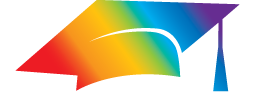 Log into Alma with the AlmaAdmin or the CatAdmin user (the user will need to have cataloging privileges)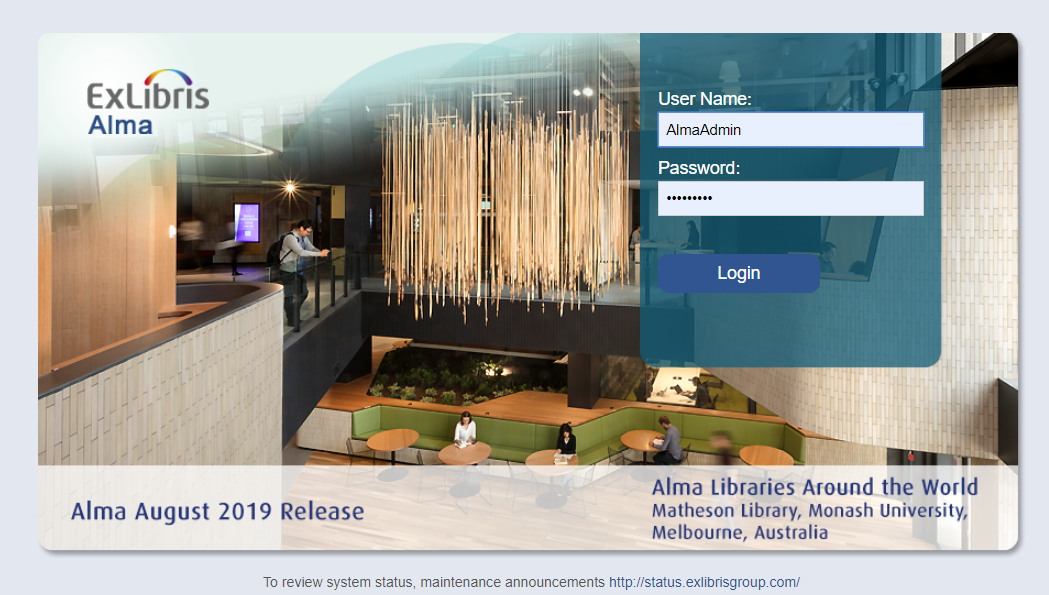 Go to Resources > Search External Resources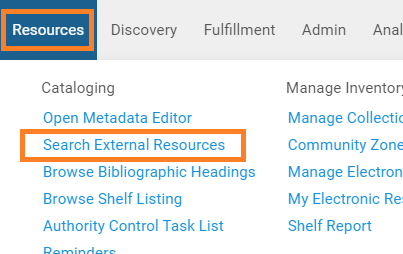 Select Library of Congress from the dropdown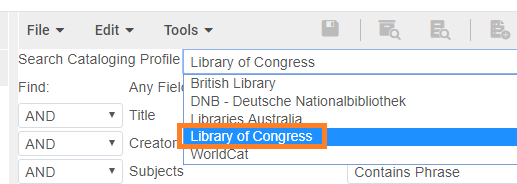 Search LOC for a resource that is not currently in the sandbox’s local catalog (e.g. 1584653191, 0878423370)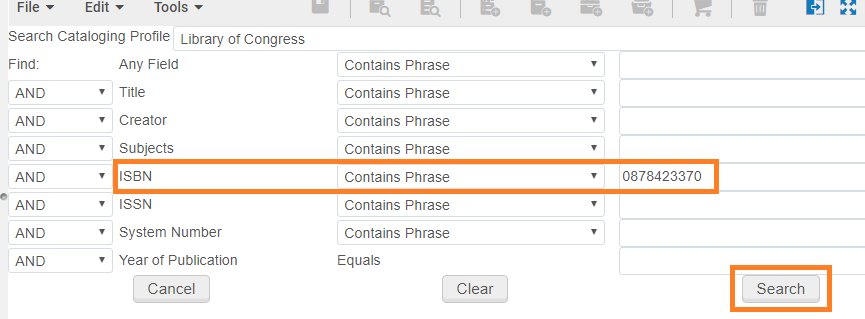 Select “Import”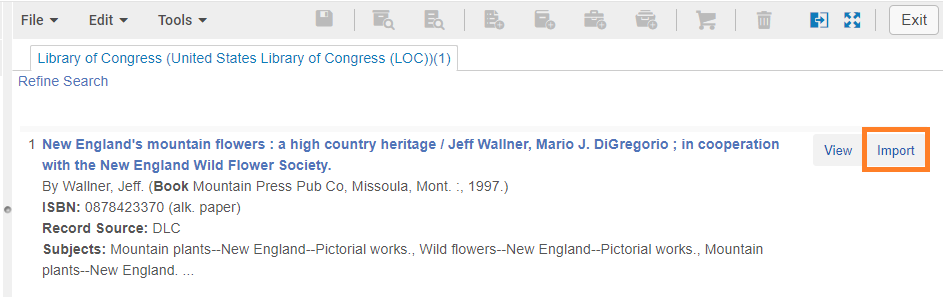 In the Form Editor, go to File > Save Record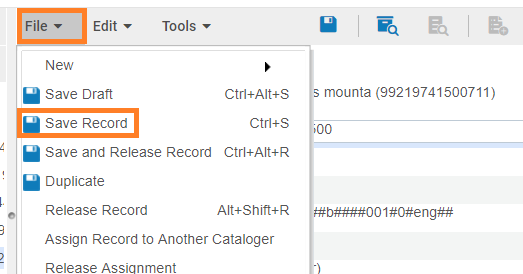 Select the “Add holdings record” icon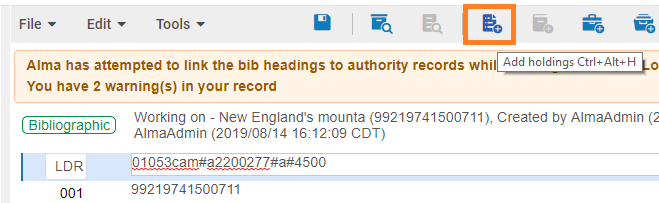 Optional Steps Click on the 852 fieldClick Ctrl +F to open the Form editorAdjust the Sublocation and Shelving Locations if you like.Hit ESC to close the Form editor.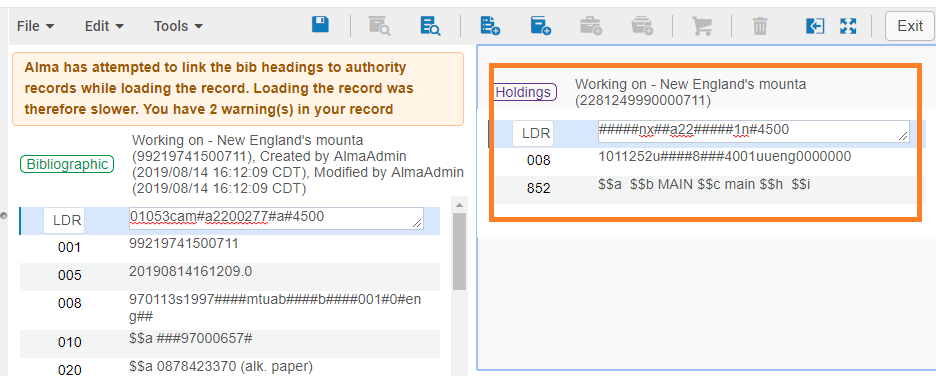 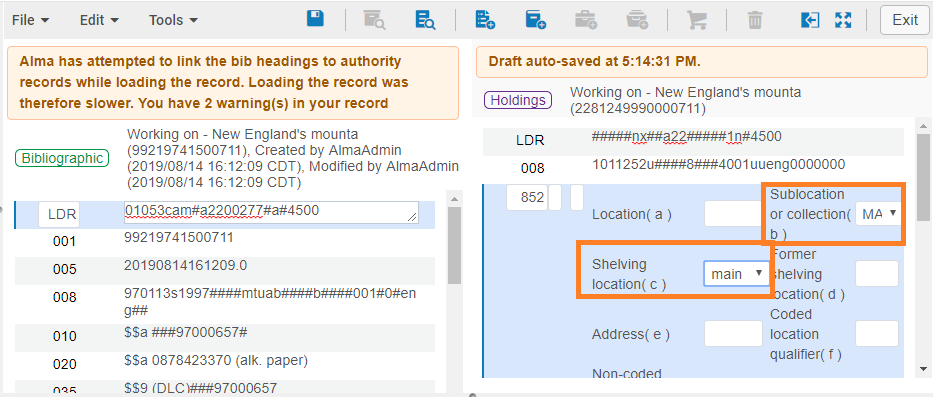 Go to Edit > Save Record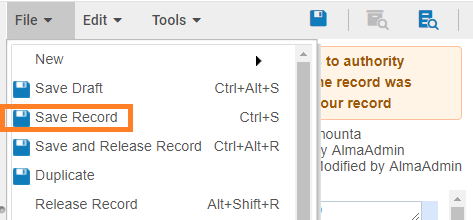 Click on the “Add Item” icon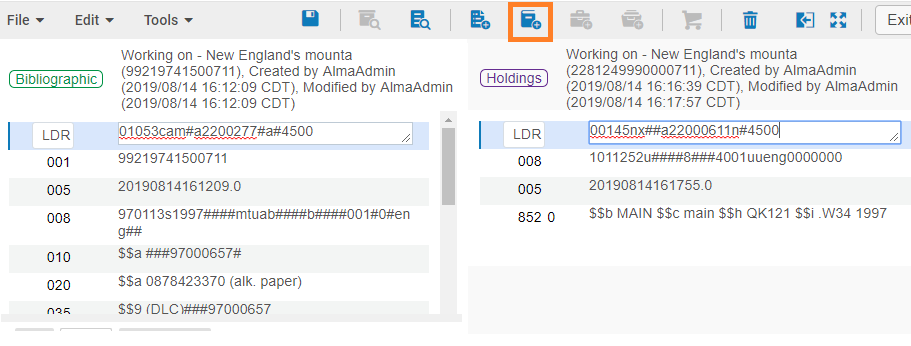 In the Physical Item Editor, click “Generate” to create a barcode for the itemClick “Save”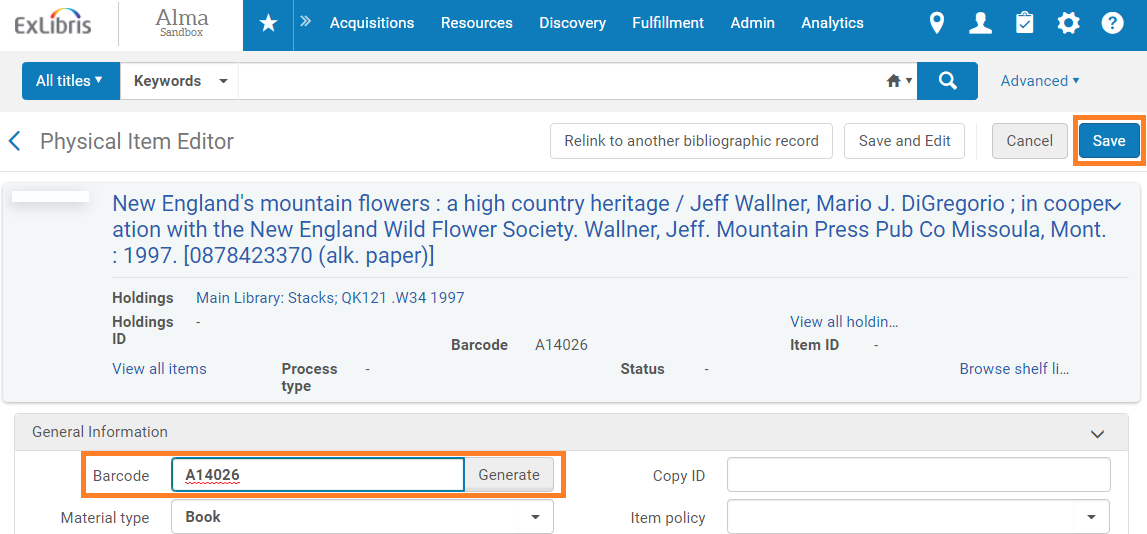 Go to File > Save and Release Record 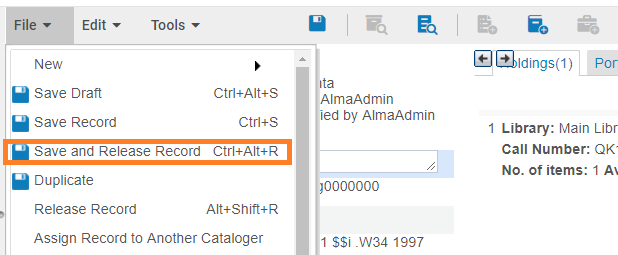 Search Alma for the title you just added.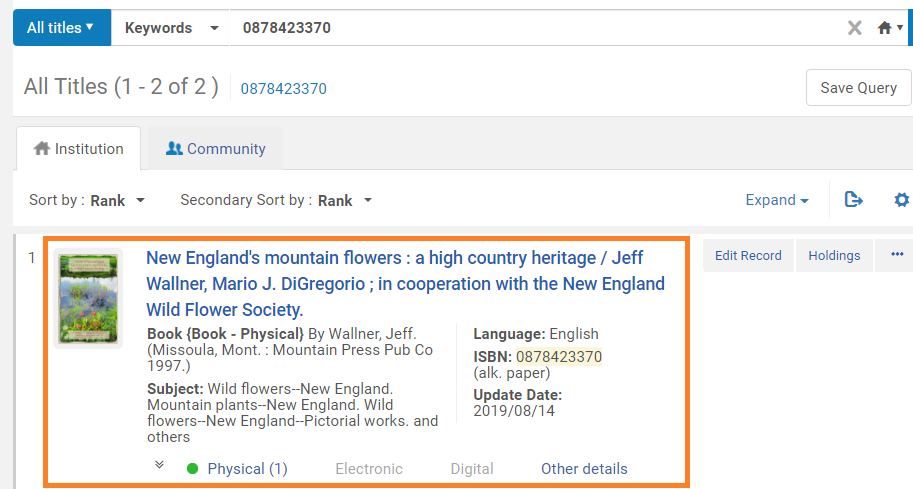 